Name: __________________________INTRODUCTION TO THE LIGHT MICROSCOPE--Internet Lab--Access the Virtual Microscope at http://www.udel.edu/biology/ketcham/microscope/Click on the link that says "the virtual scope"1. Familiarize yourself with the microscope, run the tutorial and examine the parts you will be working with.    a. How many objectives are on the virtual microscope?     b.What are the numbers listed on each of the objectives?    c. What is the total magnification on each objective lens?2. You will be looking at the slide (top right) labeled "letter e". Follow the tutorial and use the microscope adjustments to focus the "e" on each of the objectives.Draw the "e" exactly as it appears3. Which letter on the microscope points to the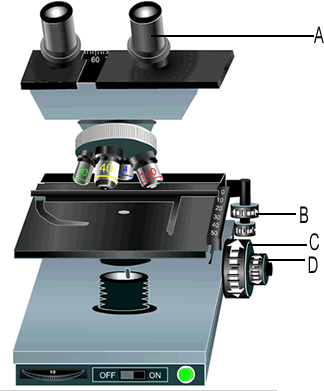 OCULAR ________COARSE ADJUSTMENT ______FINE ADJUSTMENT ______STAGE CENTERING ______5. Go to www.biologycorner.com/microscope/.  Now view several microscope images of    "common things". After viewing the images, go to the quiz. Write down the names of the specimens for each letter.A. _____________________________B. _____________________________C. _____________________________D. _____________________________E. _____________________________F. _____________________________G. _____________________________H. _____________________________Scanning (4)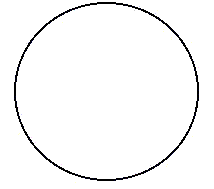 Low (10)High (100)